VIDEO PRODUCTION TEAM (53)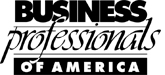 REGIONAL 2013KEY Topic provided by National Organizations for Youth SafetyDescription	Create a three to five (3-5) minute video production based upon the assigned topic below.TopicCreate a (3-5) minute video production on:   “Turn Around the X in Rx Abuse and Make a + Impact!”Teams who do not submit an entry that follows this topic will be disqualified.Materials submitted at the time of presentation cannot be returned. judging proceduresContestants will be introduced by team number.As a team of judges, formulate two to three questions to ask at the conclusion of the presentation.  Be sure to ask the same questions of each team.No more than five (5) minutes for setup/wrap-upNo more than ten (10) minutes for the presentationNo more than five (10) minutes for judges’ questionsContestants should be dismissed after judges questions have been answered.There can be no ties in the top ten (10) teams.  It is the responsibility of the judges to break any ties.Administrator will fill out ranking sheet prior to dismissing the judgesIf more than one (1) section is necessary, finalists will be determined by selecting an equal number from each sectionGive administrator all  Judges’ Rating Sheets, Judge Evaluation Sheets and contest materialsNo audience is allowed in the contest roomPlease double-check and verify all scores! 